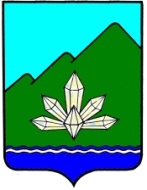 Приморский крайДума Дальнегорского городского округашестого созываРЕШЕНИЕ24 июня 2016 г.                        г. Дальнегорск                                   № 490О проекте решения Думы Дальнегорскогогородского округа «О Положении «О муниципальном земельном контроле натерритории Дальнегорского городского округа»Руководствуясь Федеральным законом от 06.10.2003 года №131-ФЗ «Об общих принципах организации местного самоуправления в Российской Федерации», Уставом Дальнегорского городского округа, Регламентом Думы Дальнегорского городского округа,Дума Дальнегорского городского округа,РЕШИЛА:Принять проект решения Думы Дальнегорского городского округа «О Положении «О муниципальном земельном контроле на территории Дальнегорского городского округа» (далее – проект решения) во втором чтении.2. Комитету Думы Дальнегорского городского округа по местному самоуправлению и законности обеспечить подготовку проекта решения для рассмотрения его на очередном заседании Думы городского округа в третьем чтении.3. Настоящее решение вступает в силу с момента его принятия.Председатель ДумыДальнегорского городского округа                                               С.В. Артемьева